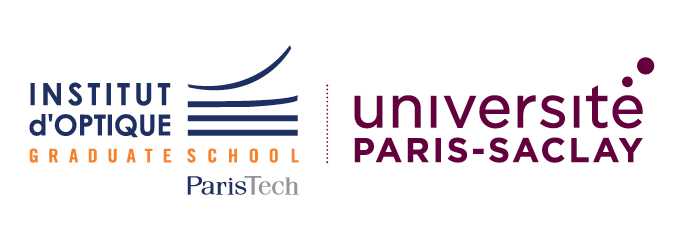 Please complete this form and send by Email with required documents (see final page) to: eirini.bapagiannouli@institutoptique.frSupporting documents may also be sent by post to:Institut d’Optique Graduate School 	      ID pictureRelations Internationales – Pierre Baladi2, Avenue Augustin Fresnel 91127 PALAISEAU CedexFranceNote: this form is valid for Erasmus+ mobilitiesCHANGES TO ORIGINAL LEARNING AGREEMENT(to be completed if any changes are made)Language skills: What is/are your native language(s)?      SUPPORTING DOCUMENTS Personal InformationPersonal InformationPersonal InformationPersonal InformationFamily or Last NameFirst or given name(s)Date and place of birthGender (M/F)Permanent address Temporary address and dates if applicable (from now until dd/mm/yyyy)E-mail address for correspondence Telephone number (e.g. +33-123 45 67 89)Sending (Home) InstitutionSending (Home) InstitutionSending (Home) InstitutionSending (Home) InstitutionName of InstitutionFacultyErasmus Code (if applicable)DepartmentAddressContact Person’s nameContact Person’s e-mail and phoneReceiving InstitutionReceiving InstitutionReceiving InstitutionReceiving InstitutionInstitut d’Optique Graduate School (Institut d’Optique Théorique et Appliquée)2 avenue Augustin FresnelFr-91127 PALAISEAU CedexFranceInstitut d’Optique Graduate School (Institut d’Optique Théorique et Appliquée)2 avenue Augustin FresnelFr-91127 PALAISEAU CedexFranceErasmus Code:F-ORSAY02Erasmus Charter number:28120-LA-1-2014-1-FR-E4AKA1-ECHEContact PersonPAPAGIANNOULI EiriniContact Person’s e-mail and phoneeirini.papagiannouli@institutoptique.fr+33-164 53 32 61Important information concerning Non-degree students’ status:Important information concerning Non-degree students’ status:Exchange agreementStudents joining Institut d’Optique under an exchange agreement (Erasmus+ or other exchange agreement) will be considered as exchange students. They will benefit from the terms of the agreement (including tuition waiver). They must be officially nominated by their home university.Non-exchange studentsStudents joining Institut d’Optique independently from their home university or from a university without an exchange agreement with Institut d’Optique will be considered as non-exchange students (fees apply). I come under an exchange agreement (Erasmus+, other exchange agreement) and I have been nominated by my home university Non-degree exchange student  I am independent from any exchange agreement Non-degree non-exchange studentTuitions fees: waivedTuition fees may applyStudents may apply for one or two semesters of study:Students may apply for one or two semesters of study: I wish to be considered for a course of study (30 ects) in semester 1 (September-February) only I wish to be considered for a course of study (30 + 30 ects) in semester 1 and semester 2 (September-June/July)Current year and field of study, with name of the degree programme (e.g. 3rd year student of Engineering Physics in 4 year BSc course)DETAILS OF PROPOSED STUDY PROGRAMME ABROAD/LEARNING AGREEMENT Institut d’Optique Graduate School    (F-ORSAY02)DETAILS OF PROPOSED STUDY PROGRAMME ABROAD/LEARNING AGREEMENT Institut d’Optique Graduate School    (F-ORSAY02)DETAILS OF PROPOSED STUDY PROGRAMME ABROAD/LEARNING AGREEMENT Institut d’Optique Graduate School    (F-ORSAY02)DETAILS OF PROPOSED STUDY PROGRAMME ABROAD/LEARNING AGREEMENT Institut d’Optique Graduate School    (F-ORSAY02)Course unit code (if any) Course unit title (as indicated in the course catalogue)Semester 1/2Number of ECTS creditsPlease add lines or continue on separate sheet if necessaryPlease add lines or continue on separate sheet if necessaryPlease add lines or continue on separate sheet if necessaryStudent’s signature & date: The Sending Institution confirms that the learning agreement is acceptedThe Sending Institution confirms that the learning agreement is acceptedDepartmental Coordinator’s name and signature (if required)Institutional Coordinator’s signatureDate:      Date:      The Receiving Institution confirms that the learning agreement is accepted (subject to the courses taking place)Departmental Coordinator’s name and signature Eirini PAPAGIANNOULIDate:      Name of student:      Sending Institution:      DETAILS OF CHANGES TO LEARNING AGREEMENT Institut d’Optique Graduate School (F-ORSAY02)DETAILS OF CHANGES TO LEARNING AGREEMENT Institut d’Optique Graduate School (F-ORSAY02)DETAILS OF CHANGES TO LEARNING AGREEMENT Institut d’Optique Graduate School (F-ORSAY02)DETAILS OF CHANGES TO LEARNING AGREEMENT Institut d’Optique Graduate School (F-ORSAY02)Course unit code (if any) Course unit title (as indicated in the course catalogue)Semester 1/2Number of ECTS creditsDeleted course:Replaced by:Deleted course:Replaced by:Deleted course:Replaced by:Deleted course:Replaced by:Deleted course:Replaced by:Student’s signature ………………………………..                     Date:      …………………………………The Sending Institution confirms that the modification(s) is/are acceptedThe Sending Institution confirms that the modification(s) is/are acceptedDepartmental Coordinator’s name and signature (if required)Institutional Coordinator’s signatureDate:      Date:      The Receiving Institution confirms that the modification(s) is/are acceptedDepartmental Coordinator’s name and signature Eirini PAPAGIANNOULIDate:       Comments/ObservationsENGLISH LANGUAGE SKILLSIf English is not your first language, have you studied English?  If YES, give details and duration of study      Do you have an English language qualification (e.g. TOEFL, IELTS, Cambridge Certificates, etc.?) If YES give name and date of exam and mark obtained      Personal assessment of your English skills (CEFR - Common European Framework of Reference for Languages).  Please tick appropriate box:FRENCH LANGUAGE SKILLSIf French is not your first language, have you studied French?  If YES, give details and duration of study:      Do you have a French language qualification (e.g. DELF, DALF, TEF, etc.)? If YES give name and date of exam and mark obtained (please enclose a copy of the score report)      Personal assessment of your French skills (CEFR - Common European Framework of Reference for Languages).  Please tick appropriate box:LIST OF DOCUMENTS THAT SHOULD BE SENT TO INSTITUT D’OPTIQUE WITH APPLICATION FORM (please send all supporting documents bundled in one single file, preferably a pdf file)Required documents: A letter outlining your motivation for study at Institute d’Optique (one page maximum) A Curriculum Vitae, The complete transcripts of your last years of study in higher education (for the current year, attach provisional results, if available); final transcripts/results must be sent as soon as possible, A scanned copy of your ID or Passport (identity photo page)Additional documents (not compulsory): Any other document supporting your academic profile (reference letters, awards, prizes, olympiads…) or test results (language test, GRE…)